MLINČEKTokrat bi lahko izdelali mlinčke in jih po možnosti preizkusili v bližnjem potoku. Potrebujemo:male plastične ali lesene žličkestiroporna plošča (debelina 2 cm)mekol lepiloolfa nož (uporablja samo odrasla oseba)lesena (plastična) palčkaPostopek:Iz stiroporne plošče izrežemo krog (premer ok. 10 cm). Na sredini kroga naredimo luknjo. Nato označimo zareze tako, da najprej označimo četrtine, nato pa osmine kroga. Z nožem zarežemo 1 cm globoko. Na konce žličk nanesemo malo lepila in jih previdno vstavimo v zarezo. Pazimo, da so vse vdolbine žličk obrnjene v isto smer. Skozi luknjo na sredini potisnemo palčko in za začetek mlinček preizkusimo kar pod tekočo vodo v umivalniku. Ob prvi priložnosti pa obujemo škornje in hitro k najbližjemu potočku.Za izdelavo likovne naloge imate nekaj več časa, ker so počitnice. Vaše mlinčke na fotografiji bi rada videla do srede, 6. 5. 2020. Lepe prvomajske počitnice, učiteljica Barbara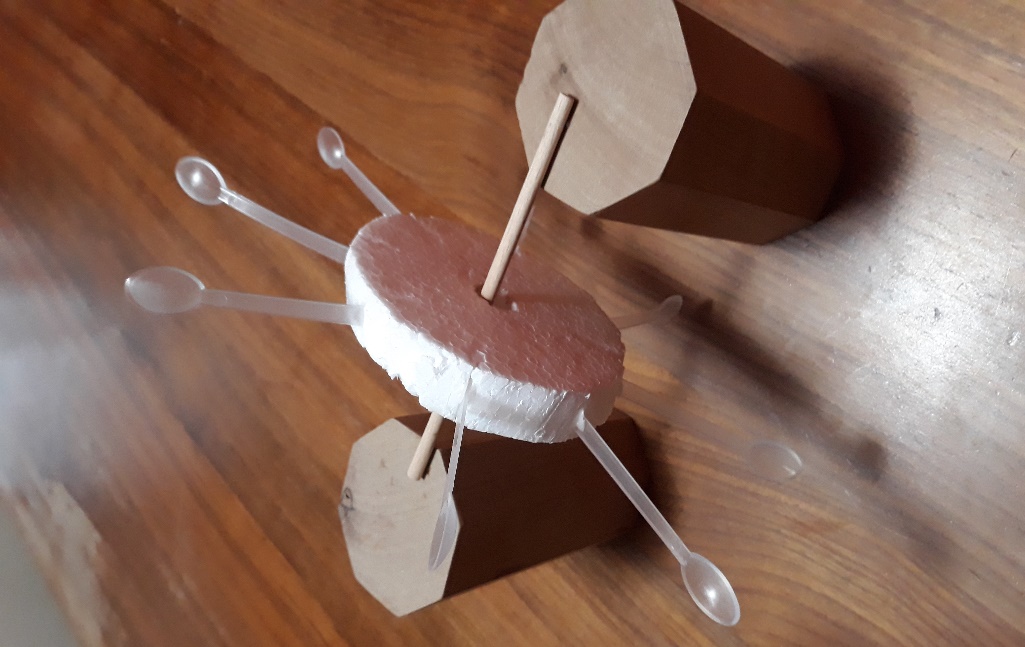 